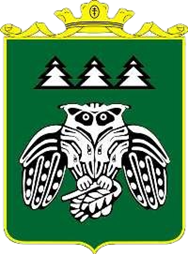 ИнформационныйвестникСовета и администрации муниципального образования муниципального района «Сыктывдинский»Периодическое печатное средство массовой информации(периодическое печатное издание) муниципального района «Сыктывдинский» Республики Коми№ 2 Февраль 2024 годас. ВыльгортCОДЕРЖАНИЕ:Информация о публичных слушаниях  21 марта 2024 года в 11 часов 00 минут в здании администрации сельского поселения «Зеленец» по адресу: село Зеленец, ул. 2-й квартал, 12А будут проходить публичные слушания по рассмотрению проекта решения Совета муниципального района «Сыктывдинский» Республики Коми «О внесении изменений в Генеральный план сельского поселения «Зеленец», утверждённого решением Совета муниципального образования сельского поселения «Зеленец» от 27 марта 2013 года № III/06-01 и Правила землепользования и застройки муниципального образования сельского поселения «Зеленец», утверждённые решением Совета муниципального образования муниципального района «Сыктывдинский» от 28 июня 2018 года № 29/6-6.С проектом и информационными материалами можно ознакомиться с 01 марта 2024 года в течение рабочего времени (понедельник – четверг с 8:45 до 17:15, пятница с 8:45 до 16:00, перерыв на обед с 13:00 до 14:00 часов) в здании администрации муниципального района Сыктывдинский (по адресу: с. Выльгорт, ул. Домны Каликовой, д. 62) в 11 кабинете, либо на сайте администрации района https://syktyvdin.gosuslugi.ru/ во вкладках « Главная-Деятельность-Направления деятельности-Земельные вопросы-Публичные слушания-Извещения-По проектам правил землепользования и застройки, проектам планировки территорий и проектам межевания территорий, проектам правил благоустройства территорий».Схема до внесения изменений: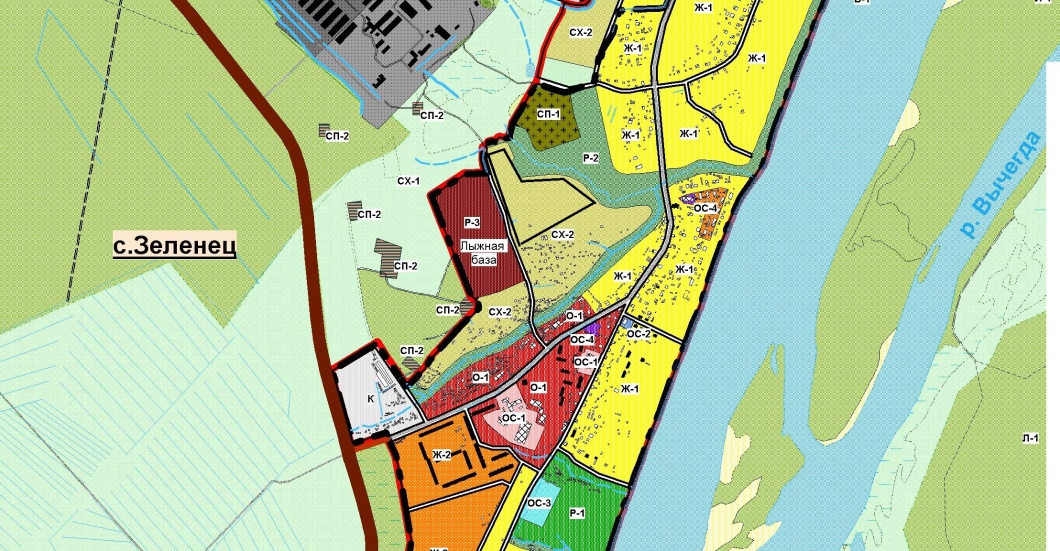 Схема после внесения изменений: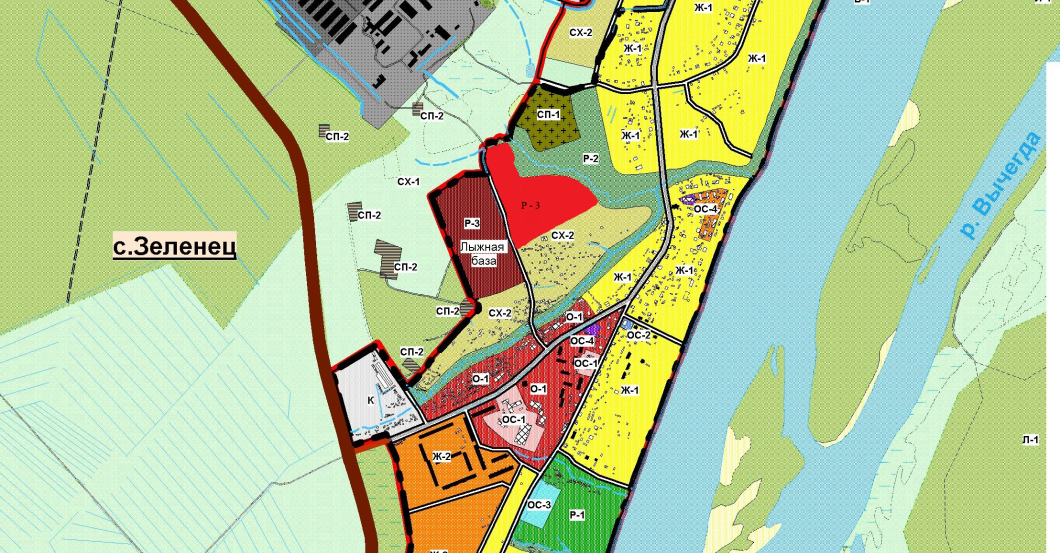 Оповещение о начале публичных слушаний по проекту Решения Совета муниципального района «Сыктывдинский» Республики Коми «О внесении изменений в решение Совета муниципального образования муниципального района «Сыктывдинский» от 28 июня 2018 года № 29/6-9 «Об утверждении правил землепользования и застройки» муниципального образования сельского поселения «Часово» муниципального района «Сыктывдинский»Перечень информационных материалов к документации:- проект Решения Совета муниципального района «Сыктывдинский» Республики Коми «О внесении изменений в решение Совета муниципального образования муниципального района «Сыктывдинский» от 28 июня 2018 года № 29/6-9 «Об утверждении правил землепользования и застройки» муниципального образования сельского поселения «Часово» муниципального района «Сыктывдинский»Проведение публичных слушаний по проекту осуществляется в соответствии с Градостроительным кодексом Российской Федерации.Срок проведения публичных слушаний по проекту: с 15 марта 2024 года по 18 марта 2024 годаСрок проведения экспозиции проекта:с 11 марта 2024 года по 18 марта  2024 годаМесто проведения экспозиции проекта:11 кабинет администрации муниципального района «Сыктывдинский» по адресу: Республика Коми, Сыктывдинский район, с. Выльгорт, ул. Д. Каликовой, д. 62.Дата открытия экспозиции проекта: 11 марта 2024 года в 10-00.Посещение экспозиции возможно:в течение рабочего времени (понедельник – четверг с 8:00 до 17:15, пятница с 8:00 до 16:00, перерыв на обед с 13:00 до 14:00 часов).Собрание участников публичных слушаний состоится 15 марта 2024 года в 16 часов 00 минут в здании администрации с.п. «Часово» по адресу: с. Часово, ул. Береговая, д. 18 «а».Участники публичных слушаний в целях идентификации представляют сведения о себе (фамилию, имя, отчество (при наличии), дату рождения, адрес места жительства (регистрации) - для физических лиц; наименование, основной государственный регистрационный номер, место нахождения и адрес - для юридических лиц) с приложением документов, подтверждающих такие сведения.Участники публичных слушаний, являющиеся правообладателями соответствующих земельных участков и (или) расположенных на них объектов капитального строительства и (или) помещений, являющихся частью указанных объектов капитального строительства, также представляют сведения соответственно о таких земельных участках, объектах капитального строительства, помещениях, являющихся частью указанных объектов капитального строительства, из Единого государственного реестра недвижимости и иные документы, устанавливающие или удостоверяющие их права на такие земельные участки, объекты капитального строительства, помещения, являющиеся частью указанных объектов капитального строительства.Участники публичных слушаний прошедшие идентификацию, имеют право с 11 марта 2024 года по 18 марта 2024 года вносить предложения и замечания, касающиеся проекта:1. посредством официального сайта https://syktyvdin.gosuslugi.ru/ через «Интернет – приемную», с приложением скан-копий документов, подтверждающих сведения об участниках;2. в письменной форме в адрес Комиссии по землепользованию и застройке администрации муниципального района «Сыктывдинский» Республики Коми;3. путем личного обращения по адресу: Республика Коми, Сыктывдинский район, с. Выльгорт, ул. Д. Каликовой, д. 62. Время приема (понедельник – четверг с 8:00 до 17:15, пятница с 8:00 до 16:00, перерыв на обед с 13:00 до 14:00 часов).4. посредством записи в журнале учета посетителей экспозиции проекта, подлежащего рассмотрению на публичных слушаниях.При личном обращении в Комиссию по землепользованию и застройке администрации муниципального района «Сыктывдинский» Республики Коми, а также для осуществления записи в журнале учета посетителей экспозиции проекта участник публичных слушаний представляет оригиналы и (или) копии документов, подтверждающих сведения об участнике Публичных слушаний.В случае выявления факта представления участником публичных слушаний недостоверных сведений внесенные предложения и замечания Комиссией не рассматриваются.Обработка персональных данных участников публичных слушаний осуществляется с учетом требований, установленных Федеральным законом от 27 июля 2006 года № 152-ФЗ «О персональных данных».Проект и информационные материалы к нему будут размещены 11 марта 2024 года на официальном сайте администрации муниципального района «Сыктывдинский» Республики Комиhttps://syktyvdin.gosuslugi.ru/  в информационно - телекоммуникационной сети «Интернет» («Земельные вопросы» → «Публичные слушания» → «Извещения» → «По проектам правил землепользования и застройки, проектам планировки территорий и проектам межевания территорий, проектам правил благоустройства территорий»).Председатель комиссии, заместитель руководителя администрации муниципального района «Сыктывдинский»                    П.В. КаринСекретарь комиссии, заместитель начальника управления архитектуры и капитального строительства администрации муниципального района «Сыктывдинский»         А.В. АнтоновскаяОповещение о начале публичных слушаний по проекту Решения Совета муниципального района «Сыктывдинский» Республики Коми «О внесении изменений в решение Совета муниципального образования муниципального района «Сыктывдинский» от 28 июня 2018 года № 29/6-6 «Об утверждении правил землепользования и застройки муниципального образования сельского поселения «Зеленец» муниципального района «Сыктывдинский»Перечень информационных материалов к документации:- проект Решения Совета муниципального района «Сыктывдинский» Республики Коми «О внесении изменений в решение Совета муниципального образования муниципального района «Сыктывдинский» от 28 июня 2018 года № 29/6-6 «Об утверждении правил землепользования и застройки муниципального образования сельского поселения «Зеленец» муниципального района «Сыктывдинский»Проведение публичных слушаний по проекту осуществляется в соответствии с Градостроительным кодексом Российской Федерации.Срок проведения публичных слушаний по проекту: с 15 марта 2024 года по 18 марта 2024 годаСрок проведения экспозиции проекта:с 11 марта 2024 года по 18 марта  2024 годаМесто проведения экспозиции проекта:11 кабинет администрации муниципального района «Сыктывдинский» по адресу: Республика Коми, Сыктывдинский район, с. Выльгорт, ул. Д. Каликовой, д. 62.Дата открытия экспозиции проекта: 11 марта 2024 года в 10-00.Посещение экспозиции возможно:в течение рабочего времени (понедельник – четверг с 8:00 до 17:15, пятница с 8:00 до 16:00, перерыв на обед с 13:00 до 14:00 часов).Собрание участников публичных слушаний состоится 15 марта 2024 года в 14 часов 00 минут в здании администрации с.п. «Зеленец» по адресу: с. Зеленец, 2 микрорайон, д. 12 «а».Участники публичных слушаний в целях идентификации представляют сведения о себе (фамилию, имя, отчество (при наличии), дату рождения, адрес места жительства (регистрации) - для физических лиц; наименование, основной государственный регистрационный номер, место нахождения и адрес - для юридических лиц) с приложением документов, подтверждающих такие сведения.Участники публичных слушаний, являющиеся правообладателями соответствующих земельных участков и (или) расположенных на них объектов капитального строительства и (или) помещений, являющихся частью указанных объектов капитального строительства, также представляют сведения соответственно о таких земельных участках, объектах капитального строительства, помещениях, являющихся частью указанных объектов капитального строительства, из Единого государственного реестра недвижимости и иные документы, устанавливающие или удостоверяющие их права на такие земельные участки, объекты капитального строительства, помещения, являющиеся частью указанных объектов капитального строительства.Участники публичных слушаний прошедшие идентификацию, имеют право с 15 марта 2024 года по 18 марта 2024 года вносить предложения и замечания, касающиеся проекта:1. посредством официального сайта https://syktyvdin.gosuslugi.ru/ через «Интернет – приемную», с приложением скан-копий документов, подтверждающих сведения об участниках;2. в письменной форме в адрес Комиссии по землепользованию и застройке администрации муниципального района «Сыктывдинский» Республики Коми;3. путем личного обращения по адресу: Республика Коми, Сыктывдинский район, с. Выльгорт, ул. Д. Каликовой, д. 62. Время приема (понедельник – четверг с 8:00 до 17:15, пятница с 8:00 до 16:00, перерыв на обед с 13:00 до 14:00 часов).4. посредством записи в журнале учета посетителей экспозиции проекта, подлежащего рассмотрению на публичных слушаниях.При личном обращении в Комиссию по землепользованию и застройке администрации муниципального района «Сыктывдинский» Республики Коми, а также для осуществления записи в журнале учета посетителей экспозиции проекта участник публичных слушаний представляет оригиналы и (или) копии документов, подтверждающих сведения об участнике Публичных слушаний.В случае выявления факта представления участником публичных слушаний недостоверных сведений внесенные предложения и замечания Комиссией не рассматриваются.Обработка персональных данных участников публичных слушаний осуществляется с учетом требований, установленных Федеральным законом от 27 июля 2006 года № 152-ФЗ «О персональных данных».Проект и информационные материалы к нему будут размещены 11 марта 2024 года на официальном сайте администрации муниципального района «Сыктывдинский» Республики Коми https://syktyvdin.gosuslugi.ru/  в информационно - телекоммуникационной сети «Интернет» («Земельные вопросы» → «Публичные слушания» → «Извещения» → «По проектам правил землепользования и застройки, проектам планировки территорий и проектам межевания территорий, проектам правил благоустройства территорий»).Председатель комиссии, заместитель руководителя администрации муниципального района «Сыктывдинский»                  П.В. КаринСекретарь комиссии, заместитель начальника управления архитектуры и капитального строительства администрации муниципального района «Сыктывдинский»         А.В. Антоновская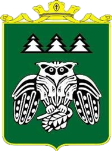 ИнформационныйвестникСовета и администрации муниципального образования муниципального района «Сыктывдинский»Периодическое печатное средство массовой информации(периодическое печатное издание) муниципального района «Сыктывдинский» Республики КомиФевраль 2024 года | № 2 Учредитель: администрация муниципального района «Сыктывдинский» Республики КомиСостав редакционной коллегии периодического печатного издания:Селиверстов Р.Е., главный редактор;Дорожинская Р.В., ответственный за выпуск;Жигалова Л.А., ответственный за выпуск;Члены редколлегии:Морокова Л.В.Гудзь Е.В.Боброва Е.Б.Муравьев В.Н.Адрес редакции, издателя, типографии (отпечатано):168220, Республика Коми, Сыктывдинский район, с. Выльгорт, ул. Домны Каликовой, д. 62E-mail: admsd@syktyvdin.rkomi.ruТелефоны (82130) 7-12-34, 7-18-41, 7-21-34Электронная версия вестника на сайте: https://syktyvdin.gosuslugi.ru Выпуск осуществлен за счет средств бюджета муниципального района «Сыктывдинский» Республики КомиРаспространяется на безвозмездной основеТерритория распространения: Сыктывдинский район Республики Коми Российской ФедерацииПодписано в печать: 28.02.2024Дата выхода в свет: 28.02.2024Тираж 30 экз.стр.Информация о публичных слушаниях года......................................................................................................................3Оповещение о начале публичных слушаний по проекту Решения Совета муниципального района «Сыктывдинский» Республики Коми «О внесении изменений в решение Совета муниципального образования муниципального района «Сыктывдинский» от 28 июня 2018 года № 29/6-9  «Об утверждении правил землепользования и застройки муниципального образования сельского поселения «Часово» муниципального района «Сыктывдинский»      ........................................................................................5Оповещение о начале публичных слушаний по проекту Решения Совета муниципального района «Сыктывдинский» Республики Коми «О внесении изменений в решение Совета муниципального образования муниципального района «Сыктывдинский» от 28 июня 2018 года № 29/6-6 «Об утверждении правил землепользования и застройки муниципального образования сельского поселения «Зеленец» муниципального района «Сыктывдинский».........................................................................................8